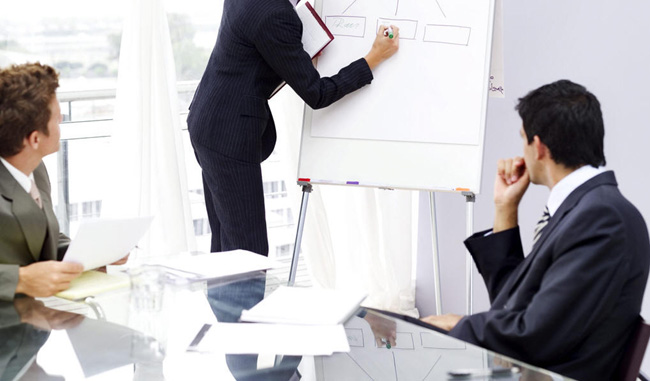 Course ObjectiveTo familiarize and understand the various refinery types and appreciate how refining complexity impacts refining optimization and refining marginsComprehend the importance quality giveaways and learn how use blending calculations to reduce theseUse hands on software that allow professionals in the industry to choose different types of crude diets and thus optimize refinery utilization and efficiencyAct as a primer into the industry of Petroleum Refining to maximize process fluid yieldsFamiliarize industry professionals with all processes associated with the processing of petroleum into finished productsEquip new engineers into the industry, with the basic tools for understanding the complex nature of Refining and its operationsTarget AudienceRefining engineersOperations personnel including shift supervisorsMarketers and refinery plannersBlending professionalsOther engineers who would like a further understanding of the complex refining processesAccountants, marketers and other professions who would like to comprehend the advantages and limitations of the various refining processes at their siteCourse OutlineDAY 1Crude Oil Yields Refinery TechnologyIntroduction to Crude Oil Origins & CharacteristicsCrude oil Assay and propertiesCrude oil products & Product specificationsLPGGasolineKerosene/ Jet FuelAGO / Diesel Fuel OilPetrochemical FeedstocksOverall refinery flow: Interrelationship of processesDAY 2Petroleum Refinery ProcessesCrude ProcessingDesaltingAtmospheric distillationVacuum distillationHeavy Oils Processing / Bottom of the barrel upgradingCocking and Thermal ProcessesDelayed CokingFluid CokingFlexicokingVisbreakingCase study – exampleDAY 3Process for Motor Fuel ProductionFluid catalytic crackingHydrocrackingCat CrackingIsomerizationAlkylationHydrotreatingCatalytic ReformingCase study – exampleDAY 4Supporting OperationsBlending for Product SpecificationsHydrogen productionRefinery Gas PlantsAcid Gas TreatingSulfur Recovery PlantsUtilitiesCase study – exampleDAY 5Refinery EconomicsResidue ReductionAsphalt and Residual FuelRefinery Complexity and NetbackEconomic EvaluationCost EstimationCase StudiesGroup DiscussionsProgram Evaluation & SummaryThe Feature Of Asia Master Training And Development Centerwe pick up the customer from the airport to the hotel.we give the participant training bag includes all the necessary tools for the course.Working within groups to achieve the best results.All our courses are confirmed and we do not postpone or cancel the courses regardless of the number of participants in the course.We can assist you in booking hotels at discounted prices if you wish to book through us.We offer the certificate from Asia Masters Center for Training and Administrative Development.The Cost Of The Training Program Includes The Following:Scientific article on flash memory.Training Room.Training.Coffee break.The training bag includes all the tools for the course.Price (USD)Communicate with the training departmentto know the participation feesThere are offers and discounts for groupsThe details of the bank accountBank name: CIMB Bank Berhad  Account name: Asia Masters Center SDN. BHDBank account number: 80-0733590-5 Swift code: CIBBMYKLIBAN: Null